คู่มือการปฏิบัติงานรับเรื่องราวร้องทุกข์ศูนย์ดำรงธรรม  กก.8 บก.กฝ.บช.ตชด.    กก.8 บก.กฝ.บช.ตชด.  อำเภอทุ่งสง จังหวัดนครศรีธรรมราช 80110โทร 0 7577 3296 คำนำ		คู่มือการปฏิบัติงานรับเรื่องราวร้องทุกข์ ของศูนย์ดำรงธรรม  กก.8 บก.กฝ.บช.ตชด.  ฉบับนี้จัดทำขึ้น เพื่อเป็นแนวทางการดำเนินการจัดการข้อร้องเรียนของศูนย์ดำรงธรรม  กก.8 บก.กฝ.บช.ตชด.  ทั้งนี้การจัดการข้อร้องเรียนจนได้ข้อยุติ ให้มีความรวดเร็วและมีประสิทธิภาพ เพื่อตอบสนองความต้องการและความคาดหวังของผู้รับบริการจำเป็นต้องมีขั้นตอน/กระบวนการ และแนวทางในการปฏิบัติงานที่ชัดเจนและเป็นมาตรฐานเดียวกันศูนย์ดำรงธรรม   กก.8 บก.กฝ.บช.ตชด.    กก.8 บก.กฝ.บช.ตชด.  อำเภอทุ่งสง จังหวัดนครศรีธรรมราช 80110โทร 0 7577 3296 - หน้าที่ ๒ -สารบัญเรื่อง											         หน้าหลักการและเหตุผล										๓การจัดตั้งศูนย์ดำรงธรรม  กก.8 บก.กฝ.บช.ตชด.  							๓สถานที่ตั้ง											๓หน้าที่ความรับผิดชอบ										๓วัตถุประสงค์											๓คำจำกัดความ											๔แผนผังกระบวนการจัดการเรื่องร้องเรียน/ร้องทุกข์							๕ขั้นตอนการปฏิบัติงาน										๖การรับและตรวจสอบข้อร้องเรียนจากช่องทางต่างๆ							๖การบันทึกข้อร้องเรียน										๗การประสานหน่วยงานเพื่อแก้ไขข้อร้องเรียนและการแจ้งกลับผู้ร้องเรียน				๗ติดตามการแก้ไขข้อร้องเรียน									๙การรายงานผลการจัดการข้อร้องเรียนของหน่วยงาน							๙มาตรฐานงาน											๙แบบฟอร์ม											๙จัดทำโดย											๙ภาคผนวก	(ร้องเรียนด้วยตนเองให้กรอกแบบฟอร์ม) - ใบคำร้องทั่วไป									๑๐	(ร้องเรียนผ่านเว็บไซต์ กก.8 บก.กฝ.บช.ตชด.) - ขั้นตอนการกรอกข้อมูลร้องเรียนทางเว็บไซต์					๑๒	(ร้องเรียนทางโทรศัพท์ให้โทรมายังหมายเลข 0 7577 3296 ) - ใบคำร้องทั่วไป									๑๓	- คำสั่ง กก.8 บก.กฝ.บช.ตชด.ฯ เรื่อง การจัดตั้งศูนย์ดำรงธรรม กก.8 บก.กฝ.บช.ตชด.  	๑๔- หน้าที่ ๓ -๑. หลักการและเหตุผล		พระราชกฤษฎีกาว่าด้วยหลักเกณฑ์และวิธีการบริหารกิจการบ้านเมืองที่ดี พ.ศ.๒๕๔๖ ได้กำหนดแนวทางปฏิบัติราชการ มุ่งให้เกิดประโยชน์สุขแก่ประชาชน โดยยึดประชาชนเป็นศูนย์กลาง เพื่อตอบสนองความต้องการของประชาชน ให้เกิดความผาสุกและความเป็นอยู่ที่ดีของประชาชน เกิดผลสัมฤทธิ์ต่องานบริการมีประสิทธิภาพและเกิดความคุ้มค่าในการให้บริการ ไม่มีขั้นตอนปฏิบัติงานเกินความจำเป็น มีการปรับปรุงภารกิจให้ทันต่อสถานการณ์ ประชาชนได้รับการอำนวยความสะดวกและได้รับการตอบสนองความต้องการ และมีการประเมินผลการให้บริการสม่ำเสมอ๒. การจัดตั้งศูนย์ดำรงธรรม  กก.8 บก.กฝ.บช.ตชด.  		ตามประกาศ คณะรักษาความสงบแห่งชาติ ฉบับที่ ๙๖/๒๕๕๗ เมื่อวันที่ ๑๗ กรกฎาคม ๒๕๕๗ เรื่อง การจัดตั้งศูนย์ดำรงธรรมเพื่อเพิ่มประสิทธิภาพการบริหารงานให้ จัดตั้งศูนย์ดำรงธรรม กก.8 บก.กฝ.บช.ตชด.  อยู่ภายใต้กำกับดูแลของศูนย์ดำรงธรรม บช.ตชด. จัดตั้งเพื่อเป็นศูนย์ในการรับเรื่องราวร้องทุกข์ และให้บริการข้อมูลข่าวสาร ให้คำปรึกษารับเรื่องปัญหาความต้องการ และข้อเสนอแนะของประชาชน๓. สถานที่ตั้ง		ที่อยู่ ณ  กก.8 บก.กฝ.บช.ตชด.  ตำบลถ้ำใหญ่ อำเภอทุ่งสง จังหวัดนครศรีธรรมราช๔. หน้าที่ความรับผิดชอบ		เป็นศูนย์กลางในการรับเรื่องราวร้องทุกข์ และให้บริการข้อมูลข่าวสาร ให้คำปรึกษารับเรื่องปัญหาความต้องการ และข้อเสนอแนะของประชาชน๕. วัตถุประสงค์		๑. เพื่อให้การดำเนินงานจัดการข้อร้องเรียนของศูนย์ดำรงธรรม  กก.8 บก.กฝ.บช.ตชด.  มีขั้นตอน/กระบวนการ และแนวทางในการปฏิบัติงานเป็นมาตรฐานเดียวกัน		๒. เพื่อให้มั่นใจว่าได้มีการปฏิบัติตามข้อกำหนด ระเบียบหลักเกณฑ์เกี่ยวกับการจัดการข้อร้องเรียนที่กำหนดไว้อย่างสม่ำเสมอ และมีประสิทธิภาพ- หน้าที่ ๔ -	๗. คำจำกัดความ		ผู้รับบริการ		= ผู้ที่มารับบริการจากส่วนราชการและประชาชนทั่วไป		ผู้มีส่วนได้ส่วนเสีย	= ผู้ที่ได้รับผลกระทบ ทั้งทางบวกและทางลบ ทั้งทางตรงและ					   ทางอ้อมจากการดำเนินการของส่วนราชการ เช่น ประชาชนใน					   ชุมชนเขต  กก.8 บก.กฝ.บช.ตชด.  		การจัดการข้อร้องเรียน	= มีความหมายครอบคลุมถึงการจัดการในเรื่อง ข้อร้องเรียน					   ข้อเสนอแนะ/ข้อคิดเห็น/คำชมเชย/การสอบถามหรือร้องขอ   ข้อมูลผู้ร้องเรียน		= ประชาชนทั่วไป/ผู้มีส่วนได้เสียที่มาติดต่อยังศูนย์ดำรงธรรม			     กก.8 บก.กฝ.บช.ตชด.  ผ่านช่องทางต่างๆ โดยมีวัตถุประสงค์			   ครอบคลุมการร้องเรียน/การให้ข้อเสนอแนะ/การให้ข้อคิดเห็น			   /การชมเชย/การร้องขอข้อมูลช่องทางการรับ		= ช่องทางต่างๆ ที่ใช้ในการรับเรื่องร้องเรียน เช่น ติดต่อด้วยข้อร้องเรียน		   ตนเอง ทางโทรศัพท์/เว็บไซต์เจ้าหน้าที่		= เจ้าหน้าที่ผู้รับผิดชอบจัดการข้อร้องเรียนของหน่วยงานข้อร้องเรียน		= แบ่งเป็นประเภทต่างๆ เช่น			 	- ข้อคิดเห็น ข้อเสนอแนะ คำชมเชย สอบถามหรือร้องขอ				  ข้อมูล				- การร้องเรียนเกี่ยวกับคุณภาพและการให้บริการของ				  หน่วยงาน				- การร้องเรียนเกี่ยวกับความไม่โปร่งใสของการจัดซื้อ  จัดจ้าง เป็นต้น- หน้าที่ ๕ -๘. แผนผังกระบวนการจัดการเรื่องร้องเรียน/ร้องทุกข์- หน้าที่ ๖ -๙. ขั้นตอนการปฏิบัติงาน	การแต่งตั้งผู้รับผิดชอบจัดการข้อร้องเรียนของหน่วยงาน		๙.๑ จัดตั้งศูนย์/จุดรับข้อร้องเรียนของหน่วยงาน		๙.๒ จัดทำคำสั่งแต่งตั้งคณะกรรมการดำเนินการ		๙.๓ แจ้งผู้รับผิดชอบตามคำสั่ง  กก.8 บก.กฝ.บช.ตชด.  เพื่อความสะดวกในการประสานงาน๑๐. การรับและตรวจสอบข้อร้องเรียนจากช่องทางต่างๆ	ดำเนินการรับและติดตามตรวจสอบข้อร้องเรียนที่เข้ามายังหน่วยงานจากช่องทางต่างๆ โดยมีข้อปฏิบัติตามที่กำหนด ดังนี้- หน้าที่ ๗ -๑๑. การบันทึกข้อร้องเรียน	๑๑.๑ กรอกแบบฟอร์มบันทึกข้อร้องเรียน โดยมีรายละเอียด คือ ชื่อ – สกุล ผู้ร้องเรียน ที่อยู่ หมายเลขติดต่อกลับ เรื่องร้องเรียน และสถานที่เกิดเหตุ		๑๑.๒ ทุกช่องทางที่มีการร้องเรียน เจ้าหน้าที่ ต้องบันทึกข้อร้องเรียนลงบนสมุดบันทึกข้อร้องเรียน๑๒. การประสานหน่วยงานเพื่อแก้ไขข้อร้องเรียนและการแจ้งกลับผู้ร้องเรียน	- กรณีเป็นการขอข้อมูลข่าวสาร ประสานหน่วยงานผู้ครอบครองเอกสารเจ้าหน้าที่ที่เกี่ยวข้อง เพื่อให้ข้อมูลแก่ผู้ร้องขอได้ทันที	- ข้อร้องเรียน ที่เป็นการร้องเรียนเกี่ยวกับคุณภาพการให้บริการของหน่วยงาน เช่น ไฟฟ้าสาธารณะดับ การจัดการขยะมูลฝอย ตัดต้นไม้ กลิ่นเหม็นรบกวน เป็นต้น จัดทำบันทึกข้อความเสนอไปยังผู้บริหารเพื่อสั่งการหน่วยงานที่เกี่ยวข้อง โดยเบื้องต้นอาจโทรศัพท์แจ้งไปยังหน่วยงานที่เกี่ยวข้อง	- ข้อร้องเรียน ที่ไม่อยู่ในอำนาจความรับผิดชอบของ  กก.8 บก.กฝ.บช.ตชด.  ให้ดำเนินการประสานงาน แจ้งหน่วยงานภายนอกที่เกี่ยวข้อง เพื่อให้เกิดความรวดเร็วและถูกต้องชัดเจนในการแก้ไขปัญหาต่อไป	- ข้อร้องเรียน ที่ไม่อยู่ในอำนาจความรับผิดชอบของ  กก.8 บก.กฝ.บช.ตชด.  ให้ดำเนินการประสาน แจ้งหน่วยงานภายนอกที่เกี่ยวข้อง เพื่อให้เกิดความรวดเร็วและถูกต้องชัดเจนในการแก้ไขปัญหาต่อไป	- ข้อร้องเรียนที่ส่งผลกระทบต่อหน่วยงาน เช่น กรณีผู้ร้องเรียนทำหนังสือร้องเรียนความไม่โปร่งใสในการจัดซื้อจัดจ้าง ให้เจ้าหน้าที่จัดทำบันทึกข้อความเพื่อเสนอผู้บริหารพิจาณาสั่งการไปยังหน่วยงานที่รับผิดชอบเพื่อดำเนินการตรวจสอบและแจ้งผู้ร้องเรียนต่อไป๑๓. ติดตามการแก้ไขข้อร้องเรียน	ให้หน่วยงานที่เกี่ยวข้อง รายงานผลให้ทราบภายใน ๕ วันทำการ เพื่อเจ้าหน้าที่ศูนย์ฯ จะได้แจ้งผู้ร้องเรียนทราบต่อไป๑๔. การรายงานผลการจัดการข้อร้องเรียนของหน่วยงานให้ศูนย์ดำรงธรรม  กก.8 บก.กฝ.บช.ตชด.  ทราบ	- รวบรวมและรายงานสรุปการจัดการข้อร้องเรียนประจำสัปดาห์ รายงานให้ศูนย์ดำรงธรรมจังหวัดนครศรีธรรมราช ทราบทุกสัปดาห์- หน้าที่ ๘ -	- รวบรวมรายงานสรุปข้อร้องเรียน หลังจากสิ้นปีงบประมาณ เพื่อนำมาวิเคราะห์การจัดการข้อร้องเรียนในภาพรวมของหน่วยงาน เพื่อให้เป็นแนวทางในการแก้ไข ปรับปรุง พัฒนาองค์กรต่อไป๑๕. มาตรฐานงาน	การดำเนินการแก้ไขข้อร้องเรียนให้แล้วเสร็จ ภายในระยะเวลาที่กำหนด	- กรณีได้รับเรื่องร้องเรียน จากช่องทางการร้องเรียน เช่น ร้องเรียนด้วยตนเอง / จดหมาย /เว็บไซต์ / โทรศัพท์ ให้ศูนย์ดำรงธรรม  กก.8 บก.กฝ.บช.ตชด.  ดำเนินการตรวจสอบและพิจารณาส่งเรื่องต่อให้หน่วยงานที่เกี่ยวข้อง ดำเนินการแก้ไขเรื่องร้องเรียนให้แล้วเสร็จภายใน ๑๕ วันทำการ	๑๖. แบบฟอร์ม		- แบบฟอร์มใบรับแจ้งเหตุเรื่องราวร้องทุกข์	๑๗. จัดทำโดย		ศูนย์ดำรงธรรม  กก.8 บก.กฝ.บช.ตชด.    กก.8 บก.กฝ.บช.ตชด.  อำเภอทุ่งสง จังหวัดนครศรีธรรมราช 		เบอร์โทรศัพท์ ๐ 7577 3230  เว็บไซต์ http://bpptr8.go.th- หน้าที่ ๙ -ภาคผนวก- หน้าที่ ๑๐ -ใบคำร้องทั่วไปเขียนที่    กก.8 บก.กฝ.บช.ตชด.  วันที่…….เดือน…………………..พ.ศ. ๒๕.…..เรียน	ผกก.กก.8 บก.กฝ.บช.ตชด.  		ข้าพเจ้าชื่อ  (นาย/นาง/นางสาว)………………..….……..นามสกุล……………………………………….…อายุ….…..ปี   อยู่บ้านเลขที่………..…...หมู่ที่……….….ตำบล…….……….……………..อำเภอ……………………………...จังหวัด…………………………………………..โทรศัพท์………………………………………………………...		ได้รับความเดือดร้อนเนื่องจาก……………………………………………………………………………………….…………………………………………………………………………………………………………………………………………………………..………………………………………………………………………………………………………….....................................................………………………………………………………………………………………………………….....................................................		ขอให้  กก.8 บก.กฝ.บช.ตชด.   ดำเนินการ  ดังนี้		๑. …………………………………………………………………………………………………………………………………………………………………………………………………………………………………………….................................................		๒. …………………………………………………………………………………………………………………………………………………………………………………………………………………………………………………............................................		๓. …………………………………………………………………………………………………………………………………………………………………………………………………………………………………………………............................................		จึงเรียนมาเพื่อโปรดพิจารณาอนุเคราะห์						(ลงชื่อ)……………….……………………….ผู้ยื่นคำร้อง						      (……………………………..……………..)		ความเห็น						คำสั่ง……………………………………………			……………………………………………	……………………………………………			……………………………………………	……………………………………………			……………………………………………	          (                                )		           (                                  )        รอง ผกก.กก.8 บก.กฝ.บช.ตชด.  	                       ผกก.กก.8 บก.กฝ.บช.ตชด.  - หน้าที่ ๑๑ -แผนที่สังเขปแสดงบริเวณที่ได้รับความเดือดร้อน- หน้าที่ ๑๒ -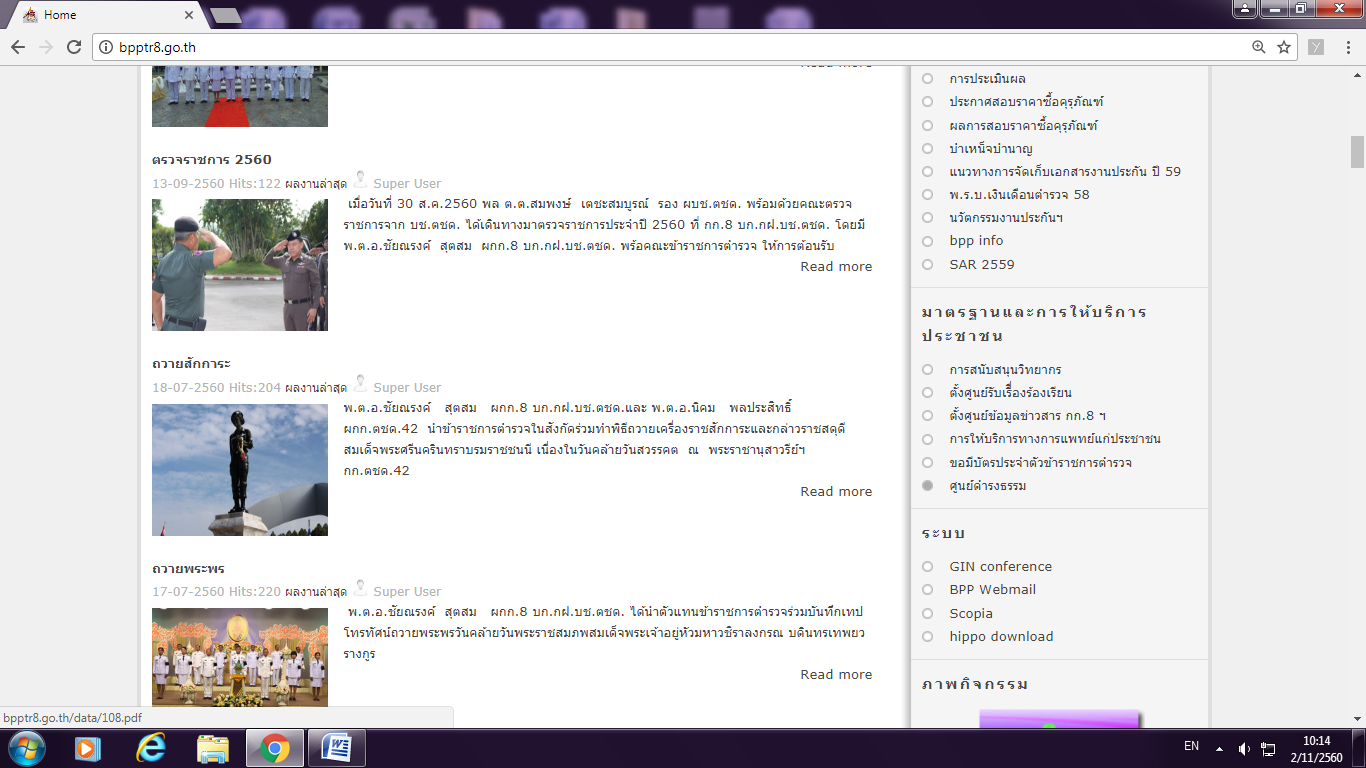 ขั้นตอนการกรอกข้อมูลร้องเรียนทางเว็บไซต์	๑. เข้าเว็บไซต์ http://bpptr8.go.th/	๒. เลือกเมนูหลัก	๓. เมนูด้านขวา เลือกเมนูร้องทุกข์	๔. พิมพ์ชื่อกระทู้ที่ประสงค์จะร้องเรียน (เกี่ยวกับเรื่องใดพอสังเขป)	๕. พิมพ์รายละเอียด ข้อความที่ประสงค์จะร้องทุกข์	๖. หากมีหลักฐาน ให้แนบไฟล์ประกอบด้วย	เสร็จแล้วกดปุ่มส่งข้อความ- หน้าที่ ๑๓ -ใบคำร้องทั่วไป (ทางโทรศัพท์)เขียนที่    กก.8 บก.กฝ.บช.ตชด.  วันที่…….เดือน…………………..พ.ศ. ๒๕.…..เรียน	ผกก.กก.8 บก.กฝ.บช.ตชด.  		ข้าพเจ้าชื่อ  (นาย/นาง/นางสาว)………………..….……..นามสกุล……………………………………….…อายุ….…..ปี   อยู่บ้านเลขที่………..…...หมู่ที่……….….ตำบล…….……….……………..อำเภอ……………………………...จังหวัด…………………………………………..โทรศัพท์………………………………………………………...		ได้รับความเดือดร้อนเนื่องจาก……………………………………………………………………………………….…………………………………………………………………………………………………………………………………………………………..………………………………………………………………………………………………………….....................................................………………………………………………………………………………………………………….....................................................		ขอให้  กก.8 บก.กฝ.บช.ตชด.   ดำเนินการ  ดังนี้		๑. …………………………………………………………………………………………………………………………………………………………………………………………………………………………………………….................................................		๒. …………………………………………………………………………………………………………………………………………………………………………………………………………………………………………………............................................		๓. …………………………………………………………………………………………………………………………………………………………………………………………………………………………………………………............................................		จึงเรียนมาเพื่อโปรดพิจารณาอนุเคราะห์						(ลงชื่อ)……………….……………………….เจ้าหน้าที่ผู้รับคำร้อง						      (……………………………..……………..)		ความเห็น						คำสั่ง……………………………………………			……………………………………………	……………………………………………			……………………………………………	……………………………………………			……………………………………………	          (                                )		           (                                  )          รอง ผกก.กก.8 บก.กฝ.บช.ตชด.  	                      ผกก.กก.8 บก.กฝ.บช.ตชด.  - หน้าที่ ๑4 -คำสั่งจัดตั้งศูนย์ดำรงธรรม กก.8 บก.กฝ.บช.ตชด.ช่องทางความถี่ในการตรวจสอบช่องทางระยะเวลาดำเนินการรับข้อร้องเรียน เพื่อประสานหาทางแก้ไขหมายเหตุร้องเรียนด้วยตนเอง ณ ศูนย์ดำรงธรรม กก.8 บก.กฝ.บช.ตชด.   ทุกครั้งที่มีผู้ร้องเรียนภายใน ๑ วันทำการ-ร้องเรียนผ่านเว็บไซต์  กก.8 บก.กฝ.บช.ตชด.  ทุกวันภายใน ๑ วันทำการ-ร้องเรียนทางโทรศัพท์0 7577 3296 ทุกวันภายใน ๑ วันทำการ-